Our Marketing GuaranteeWe will guarantee that we will do everything possible to sell your property in the least amount of time at the best possible price. In order to gain your confidence that we will help you achieve your goal of getting your property sold, we are committing ourselves to completing the most important aspects of our marketing plan by the dates specified below:We will submit your property to the Multiple Listing Service by __________. We will submit copies of your listing to our company sales staff for their waiting buyers by _________. We will promote your property at the Real Estate Board meeting for maximum exposure to other agents in the area by _________. We will develop a list of features and benefits of your property for cooperating agents to use with their potential buyers by ________.  We will deliver copies of these property brochures to you at the that time. 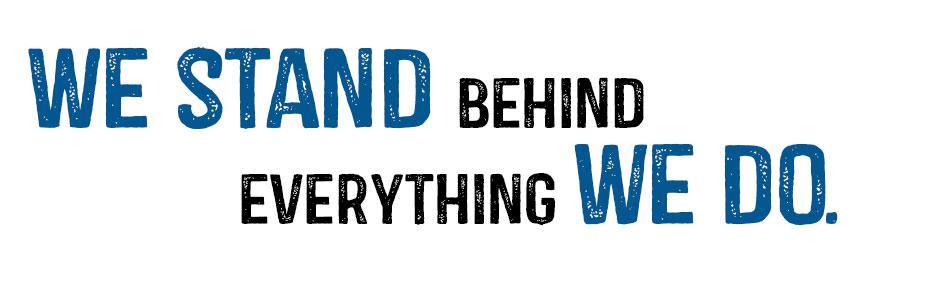 We will mail a minimum of 100 letters/postcards to potential buyers by _________. We will contact by telephone 500 people in the surrounding area by ____________.We will add additional exposure through a professional sign and lock box on your property by ________.We will set up a marketing schedule for advertising – including flyers and handouts by __________. We will have cooperating brokers from your area tour the property by  ___________. We will push your listing information out online to _______ websites for online buyers to review by ________. _______________________________________________________________________Agent Name